SECRETARÍA DE DESARROLLO ECONÓMICOFORMATO PARA LA SISTEMATIZACIÓN DEL ESPACIO DE DIÁLOGO CIUDADANO LOCAL EN EL MARCO DEL PROCESO DE RENDICION DE CUENTAS (SECTOR DEL DOCE DE OCTUBRE)Fecha: 6 DE MARZO DE 2018Lugar: ALMACEN DIMITRI YEPEZHora: 9:00 AM A 11:00 AMSector:   Desarrollo EconómicoResponsable de la relatoría: Grupo PoblacionalNúmero de asistentes: 28 (se anexa listado de asistencia)Agenda de la jornada:Metodología utilizada para el desarrollo del espacio de diálogo:Enuncie los principales temas o asuntos presentados por la entidad en el espacio de diálogo.Enuncie las principales inquietudes, observaciones o propuestas señaladas por los ciudadanos durante el espacio de diálogo: Enuncie las respuestas dadas por la Secretaría Distrital de Desarrollo Económico a las inquietudes, observaciones o propuestas ciudadanas durante el espacio de diálogo.Enuncie los compromisos asumidos por la Entidad con los ciudadanos durante el espacio de diálogo.Enuncie los temas recurrentes, priorizados con los ciudadanos, que deberían ser tratados por el Alcalde Mayor en su Audiencia Pública de Rendición de Cuentas:Enuncie los resultados de la Encuesta de evaluación del espacio de diálogo ciudadano:Registro fotográfico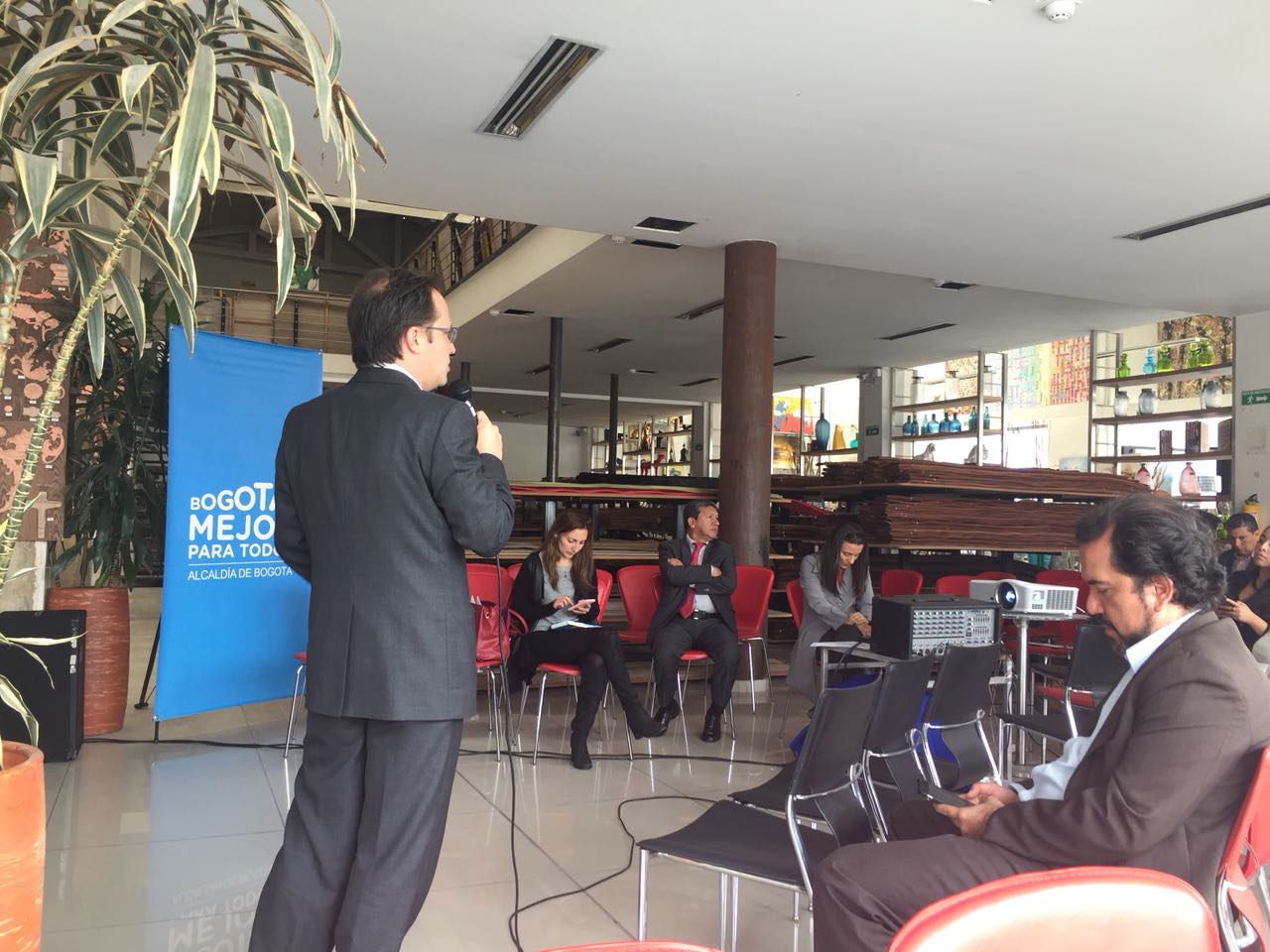 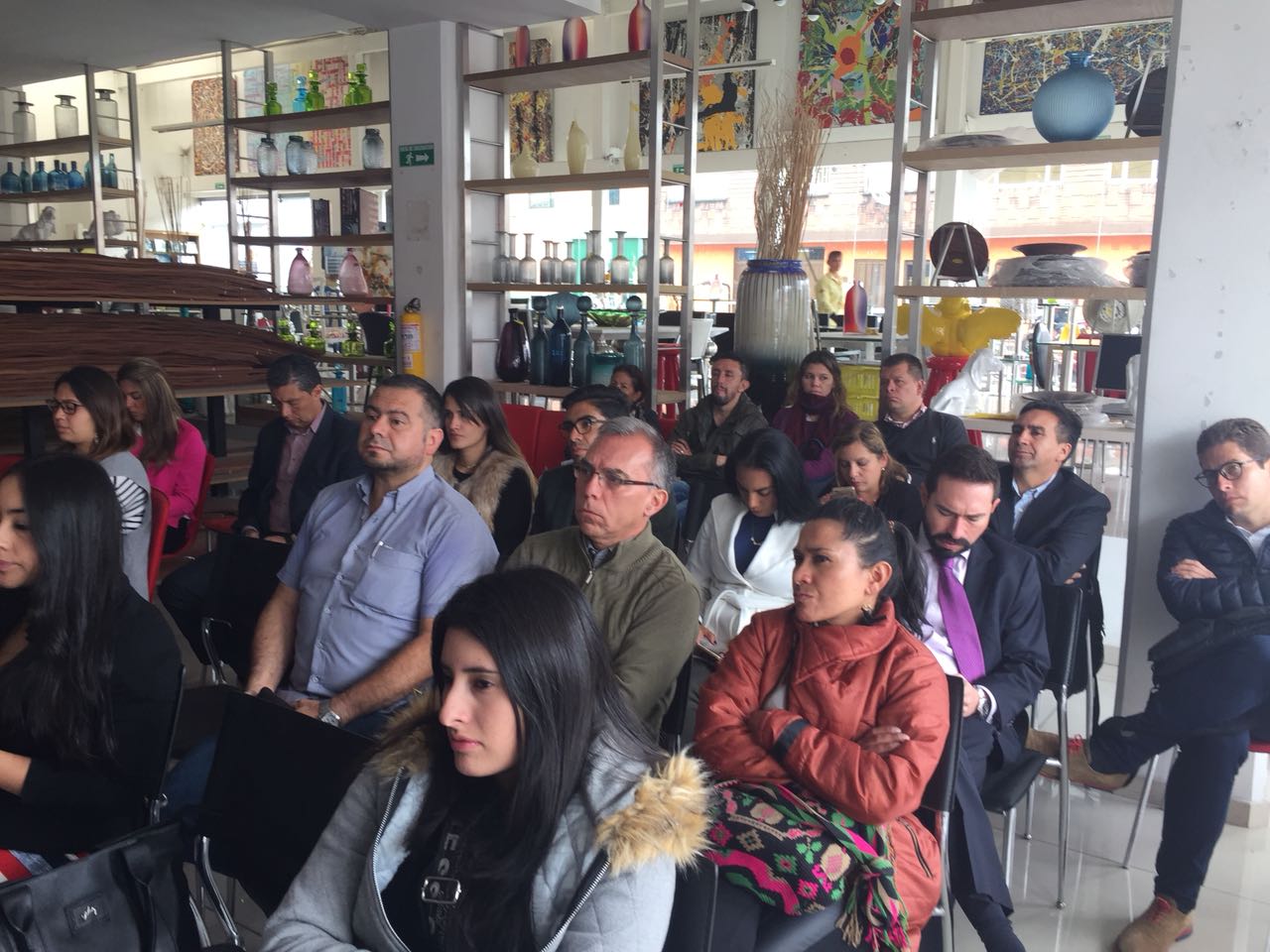 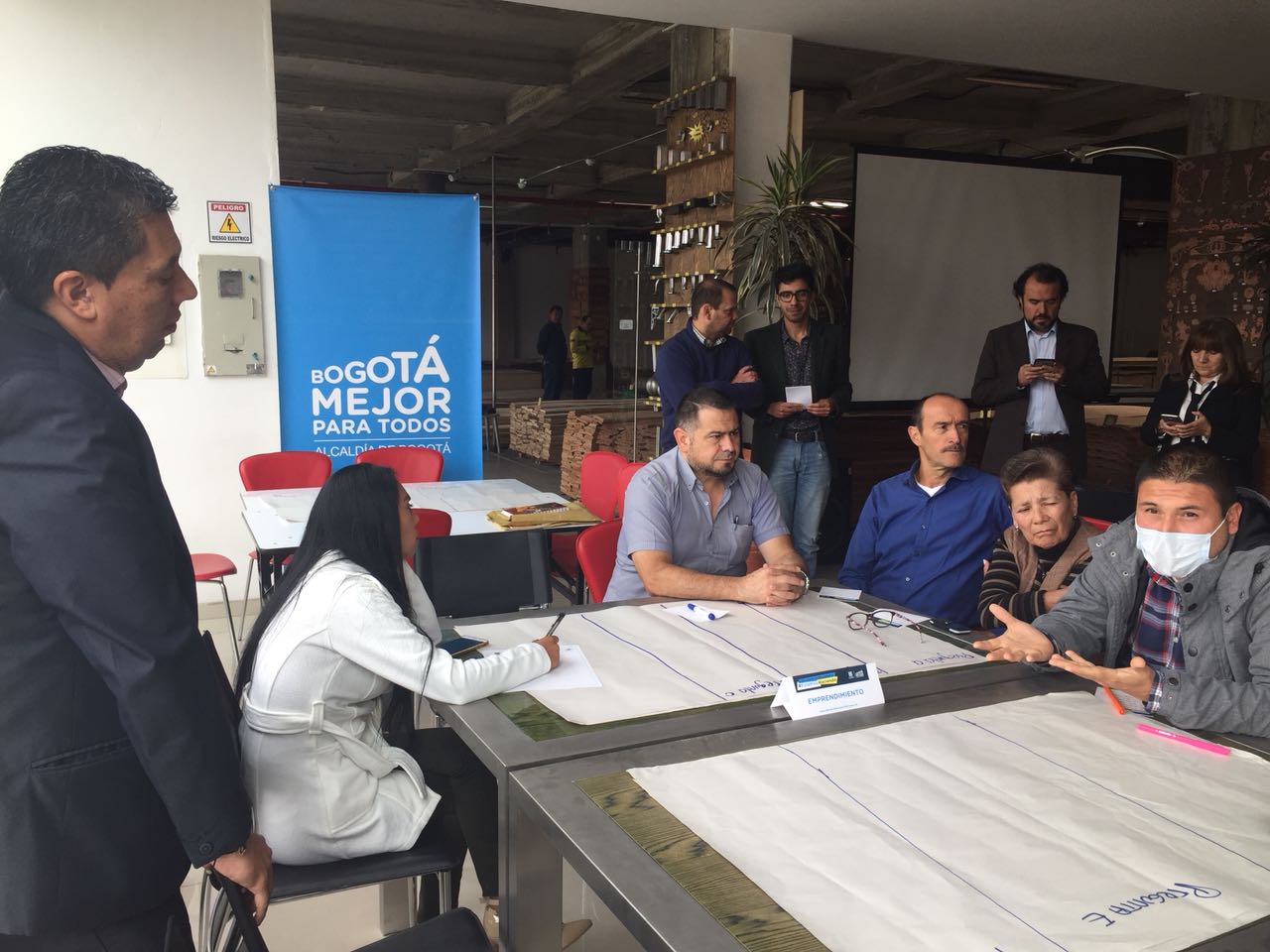 Presentación a cargo del Secretario Dr. Juan Miguel Duran PrietoPresentación metodológica de la actividadOrganización del grupo por mesas temáticas (Emprendimiento, Competitividad y Empleo)Desarrollo de la actividad por mesaExposición de resultados, logros, presupuesto y metasEntrega de preguntas orientadoras y dialogo con los participantesPresentación de resultados de las mesas: comentarios, solicitudes, recomendaciones y conclusiones por parte de dos representantes por mesa de trabajoCierre por parte de la Subsecretaria de Desarrollo Económico (E)Secretaría De Desarrollo EconómicoInstructivo Para Las Actividades Y Dinámicas De Las Mesas de Trabajo “Diálogo Ciudadano”Desarrollo de la Metodología:Equipos de trabajo:Por cada mesa de trabajo habrá una persona del grupo de poblaciones y una persona de la subdirección o Dirección Misional del tema que se está desarrollando (una puede ser relatora y la otra moderadora).La metodología de la reunión se desarrollará a partir de mesas de trabajo, en donde el Moderador realizará preguntas orientadoras. Las respuestas a dichas preguntas se consignarán en fichas bibliográficas. Estas son unas orientaciones básicas para conseguir un buen resultado en las Mesas:Las personas deberán organizarse en un máximo de 10 personas por mesas.Cada mesa dispondrá de fichas bibliográficas suficientes para que cada persona pueda dar respuesta a cada una de las preguntas orientadoras en una ficha.Se debe disponer de una cartelera en cada una de las mesas para que las fichas se peguen de manera verticalCada grupo de fichas se entregará a medida que se va realizando cada pregunta.El Moderador de la mesa es el encargado de hacer las preguntas en cada grupo.Las preguntas se realizarán a medida que todas las personas terminen de responder. Las personas deberán responder en las fichas bibliográficas en una frase corta.Cada persona ubica las respuestas en la columna correspondiente a cada pregunta, formando una línea horizontal con sus respuestas a medida que el ejercicio vaya progresando.Las preguntas orientadoras, a las que se dará respuesta en cada una de las fichas, son las siguientes:De las acciones expuestas ¿cuál considera usted que es la más relevante para la ciudadanía y por qué?Qué falencias observan en el desarrollo de las intervenciones?Cómo cree que nos puede ayudar para mejorar dichas intervenciones?¿Cuáles temas considera usted que no se trataron de manera adecuada o que faltó mayor información sobre el accionar del sector?¿Cuáles son los aspectos relacionados con el tema que en su opinión deberían ser tratados por el Alcalde Mayor en la Audiencia de Rendición de Cuentas?Con la intención de realizar una priorización para presentar al Secretario/Alcalde Mayor, se realizará una elección de los temas que la ciudadanía identifica como los más relevantes en el sector. Para iniciar el proceso el moderador debe agrupar los temas similares para facilitar el ejercicio de elección. Para hacer la priorización el moderador dará la siguiente instrucción: Se escogen dos o tres temas que se consideren como las más importantes – relacionados con el sector- a ser desarrolladas por el Secretario/Alcalde Mayor en la Audiencia Pública de Rendición de Cuentas.Las priorizaciones se realizarán sobre la última columna. Cada persona tendrá tres votos y no podrá ubicar más de dos votos en una sola opción. Para votar se podrán usar marcadores, autoadhesivos, clips, balotas, urnas o cualquier otro elemento que permita indicar la votación. Con la priorización realizada las personas encargadas de la relatoría pueden proceder a completar la información en las Matrices propuestas por parte de la Veeduría. Las reglas para participar en las mesas es la siguiente:Tiempo para responder la pregunta individual y escribirla en la ficha es de 3 minutos.En cada mesa se respetará el uso de la palabra y se solicitará levantando la mano.El tiempo máximo, en la mesa de trabajo, para hacer uso de la palabra es de dos minutos.No se podrá interrumpir a quien esté haciendo uso de la palabraLas funciones del moderador y el relatos son las siguientes:Moderador: Debe conocer la estructura general de la reunión y la metodología. Tiene por función dar el uso de la palabra, garantizar que se respete la agenda y plantear las preguntas orientadoras del ejercicio, así como agrupar y sintetizar las ideas y propuestas. Complementario a lo anterior, deberá controlar y comunicar los diferentes tiempos de las fases. Relator: Encargado de sistematizar y consolidar los productos que se presenten en cada mesa. Deberá hacer una relatoría. Fortalecer el tema de la convocatoria, faltaron empresarios del sector en la reunión.Falta de acercamiento de parte de la SDDE hacia los comerciantes.Sensibilizar a los empresarios para que participen en las diferentes actividades.Empezar con estrategias que llamen la atención de los empresarios.EmprendimientoDe las acciones expuestas ¿cuál considera usted que es la más relevante para la ciudadanía y por qué?La comunidad expreso que desafortunadamente los empresarios no asistieron a una reunión tan importante y que la SDDE debe hacer un trabajo de voz a voz en el sector.De los temas tocados en la exposición pienso que hasta ahora empezamos a conocer que tenemos muchas oportunidades para crecer como empresa con el apoyo de la SDDE.Qué falencias observan en el desarrollo de las intervenciones?Debemos tener más participación del comercio en estas actividades y por parte de la SDDE socializar más estos temas para lograr mayor participación.Lograr mayor unión de los comerciantes para alcanzar grandes objetivos.Mayor compromiso de los comerciantes y participar en todos los proyectos que tiene la SDDE.Cómo cree que nos puede ayudar para mejorar dichas intervenciones?No se generaron respuestas pero en la relatoría quedo registrado la baja participación de los comerciantes del sector.¿Cuáles temas considera usted que no se trataron de manera adecuada o que faltó mayor información sobre el accionar del sector?Estrategias para comunicar: voz a voz con los comerciantes, iniciar un proyecto pequeño para que el resto vea y continúe.Insistir en el mensaje.¿Cuáles son los aspectos relacionados con el tema que en su opinión deberían ser tratados por el Alcalde Mayor en la Audiencia de Rendición de Cuentas?Apoyo a los diferentes sectores comerciales.Seguridad centro comercial a cielo abierto.En cada mesa se presentaron las inquietudes frente al tema que se estaba trabajando y, de igual forma, se indicó lo que se procedería a hacer. EmprendimientoSe hizo énfasis en el tema del acompañamiento por parte de la SDDE para seguir insistiendo en el trabajo que se está llevando a cabo en el 12 de octubre mejorando la convocatoria y difundiendo las acciones por parte de la SDDE entre los comerciantes.En la intervención de la Subsecretaria (E) se planteó la importancia del ejercicio de participación, así como tener en cuenta las recomendaciones para fortalecer convocatorias a este tipo de reuniones y trabajar articuladamente con los empresarios.El compromiso final fue incentivar a los empresarios a que asistan a las reuniones de la SDDE ya que un trabajo en equipo nos permite obtener grandes resultados.Acompañamiento: Que los empresarios sepan que no están solo y que cuentan con la SDDE en el apoyo a sus procesos productivos.Participación: Otro tema clave para alcanzar experiencias importantes con las unidades productivas, es retroalimentar experiencias de los empresarios y la Secretaria para encontrar caminos comunes y lograr atraer a los comerciantes a este tipo de convocatorias.RESULTADOS ENCUESTAS PARA LA EVALUACIÓN DEL ESPACIO DE DIÁLOGO CIUDADANO EN EL MARCO DEL PROCESO DE RENDICIÓN DE CUENTAS DE LA ALCALDÍA MAYOR DE BOGOTAMESAS DE TRABAJO SDDEFecha de realización: Marzo 6 de 2018Lugar: ALMACEN DIMITRI YEPEZNúmero de asistentes: 28Secretaría Distrital de Desarrollo EconómicoIndicación: Por favor, marque con una X, según corresponda:En una escala de 1 a 5 (siendo 1 deficiente y 5 excelente) ¿Cómo calificaría el espacio de diálogo ciudadano realizado el día de hoy?Considera que la información presentada en el evento fue:Considera que los temas del evento fueron discutidos de manera:Considera que el evento se desarrolló de manera:La explicación sobre el procedimiento para las intervenciones en el evento fue:Considera necesario que la Entidad continúe realizando espacios de diálogo sobre su gestión con la ciudadanía:¿Este evento dio a conocer los resultados de la gestión adelantada?¿Cómo se enteró del evento?La utilidad del evento como espacio para el diálogo entre la entidad y los ciudadanos es:Considera que su participación en el control social a la gestión pública es:Enumere, en orden de prioridad, tres aspectos para mejorar el proceso de rendición de cuentas de la Alcaldía Local:Enumere, en orden de prioridad, tres temas claves del sector que usted considera la entidad debería pronunciarse en su Audiencia Pública de Rendición de Cuentas: